PREZEBIŚNIEG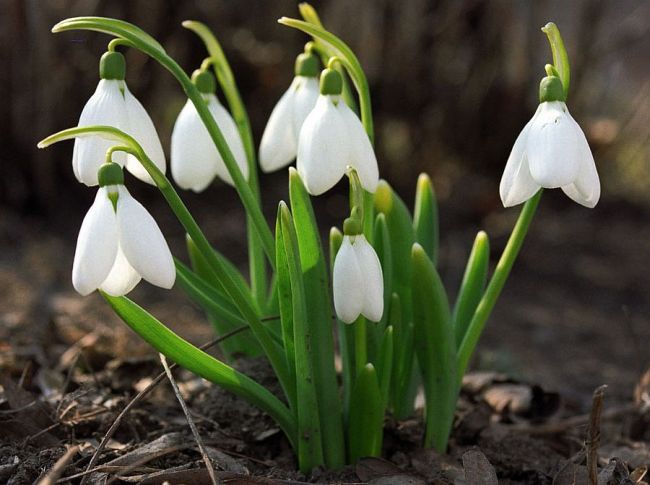 HIACYNT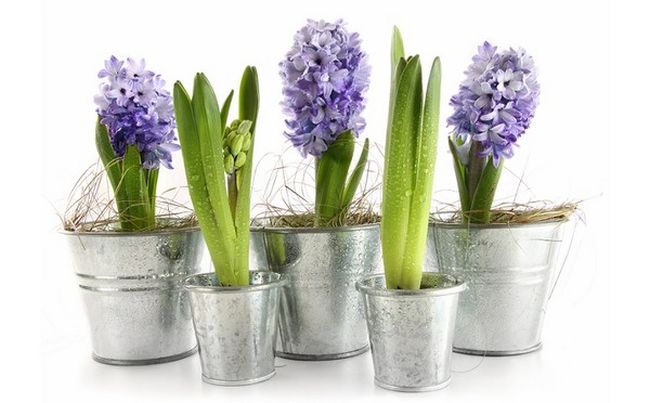 